SZKOŁA PODSTAWOWA NR 39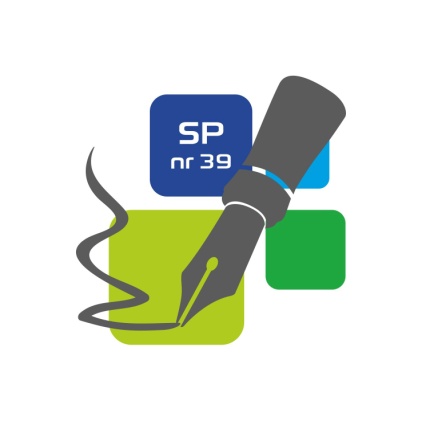 im. Józefa Lompy w Chorzowie41-506 Chorzów, ul. 11 Listopada 21tel. 32 24 11 706 e-mail: sp39@sp39.chorzow.plMIEJSKI  KONKURS GRAFIKI KOMPUTEROWEJ „MILENIUM”XIX EDYCJA - 2021Temat: Rok 2021 rokiem św. JózefaRegulamin konkursuOrganizatorSzkoła Podstawowa nr 39 im. Józefa Lompy w ChorzowieUczestnicyKonkurs skierowany jest do uczniów szkół podstawowych Chorzowa.Cel Jako szkoła, która znajduje się na terenie parafii św. Józefa, a którego Ojciec św. ogłosił patronem roku 2021 włączamy się w obchody i  pragniemy zaprezentować sylwetkę Opiekuna Świętej  Rodziny w grafice komputerowej. Natomiast zbliżający się Dzień Ojca jest pretekstem do rozważań nad  współczesną rolą ojca w rodzinie.Ponadto konkurs ma celu:poznanie sztuki sakralnej na terenie Chorzowa w kontekście św. Józefa, kształtowanie świadomej tożsamości regionalnej;kształcenie umiejętności posługiwania się sprzętem komputerowym i programami graficznymi oraz świadomości używania legalnego oprogramowania, prawa autorskiego;kształtowanie pożądanych postaw etycznych, estetycznych, rozwijanie wrażliwości artystycznej i wychowanie do wartości.TematyŚw. Józef jako Opiekun  - sceny z życia Świętej Rodziny.Wizerunek św. Józefa w sztuce – własna interpretacja obrazu, rzeźby znajdującej się w Chorzowie, a przedstawiającej postać św. Józefa lub graficzne przedstawienie budowli  jednego z dwóch chorzowskich kościołów: kościoła św. Józefa w Chorzowie II lub  kościółka św. Józefa Robotnika w Skansenie.Mój ojciec opiekunem mojej rodziny – sceny z życia.Kategorie wiekowe Konkurs odbywa się w trzech kategoriach wiekowych: kl. I-III, kl. IV-VI, kl. VII-VIII Warunki uczestnictwaWarunkiem uczestnictwa w konkursie jest dostarczenie wydrukowanej w formacie A4 i opisanej na odwrocie pracy (pseudonim autora, klasa, nr szkoły) oraz karty zgłoszeniowej wraz z oświadczeniem (załącznik do konkursu), w nieprzekraczalnym terminie do 08.czerwca 2021 r., na adres: SP 39, ul. 11 Listopada 21, 41-500 Chorzów z dopiskiem Konkurs Grafiki Komputerowej.Szkoła  dołącza listę zbiorczą wg wzoru:Szkoła ...........................................nr tel. szkoły ........................ e-mail szkoły......................... Przedmiotem konkursu są prace wykonane samodzielnie (uczestnik jest właścicielem praw autorskich) i przez jednego autora (wyklucza się współautorstwo).Prace, które nie będą spełniały wyżej wymienionych wymogów będą odrzucone.Udział w konkursie jest dobrowolny, bezpłatny i nie przewiduje się ograniczeń ilości prac z jednej szkoły.Wyniki konkursu zostaną opublikowane na stronie internetowej Organizatora (sp39.chorzow.pl). Nagrodzone prace zostaną zaprezentowane na wstawie na terenie Szkoły Podstawowej nr 39 w Chorzowie oraz kościoła św. Józefa w Chorzowie II. Harmonogram:Dostarczenie prac do SP 39  - do 08.czerwca 2021Obrady jury – 09. czerwca – 14. czerwca 2021Uroczyste ogłoszenie wyników i rozdanie nagród zaplanowane jest na 17.czerwca 2021 r. W zależności od obostrzeń epidemicznych Organizator poinformuje o miejscu i formie rozdania nagród.Ocena prac i nagrody:Powołane przez Organizatora  jury pod kierunkiem profesora ASP w Katowicach  dokona oceny dostarczonych  prac oraz zadecyduje o podziale nagród. Organizatorzy przewidują dyplomy i nagrody rzeczowe dla laureatów I, II, III miejsca i wyróżnień dla każdej grupy wiekowej. Decyzje jury są ostateczne. Jury może dokonać innego podziału nagród, w przypadku braku prac zasługujących na nagrodzenie w danej kategorii.Postanowienia końcowe:Dostarczając pracę na Konkurs, Uczestnik tym samym oświadcza, że jest autorem dostarczonej pracy i nie narusza ona żadnych praw osób trzecich, praw osobistych, autorskich oraz pokrewnych.Zgłaszając prace do Konkursu, Uczestnik i/lub jego Prawni Opiekunowie nieodpłatnie przenoszą na Organizatora prawa autorskie do pracy do celów promocyjnych oraz organizacyjnych Konkursu. Nadesłanie prac na Konkurs jest równoznaczne z akceptacją niniejszego Regulaminu, który jest również dostępny na stronie internetowej Organizatora (sp39.chorzow.pl), a Uczestnik tym samym wyraża zgodę na przetwarzanie jego danych osobowych i publikacji wizerunku do celów organizacyjnych i promocyjnych imprezy na stronie internetowej (sp39.chorzow.pl)oraz na profilu FB Szkoły Podstawowej nr 39 w Chorzowie oraz na publiczne zaprezentowanie jego pracy wraz danymi osobowymi podczas wystaw, które będą miały miejsce na terenie Szkoły Podstawowej nr 39 i kościoła pod wezwaniem św. Józefa w Chorzowie. Administratorem danych osobowych jest Organizator.Konkurs został umieszczony w Wykazie zawodów wiedzy, artystycznych i sportowych organizowanych przez kuratora oświaty lub inne podmioty działające na terenie szkoły, które mogą być wymienione na świadectwie ukończenia szkoły podstawowej i uwzględnione w postępowaniu rekrutacyjnym w roku szkolnym 2020/2021.Wszystkie sporne kwestie nie ujęte w Regulaminie rozstrzyga Organizator.Wszelkie informacje o konkursie na stronie www.sp39.chorzow.pl/konkursy/mileniumDodatkowych informacji udziela p. Teresa Szczęsny (t.szczesny@sp.39.chorzow.pl)Dyrektor Szkołymgr Anna Suchecka-WójcikZałącznik do Miejskiego Konkursu Grafiki Komputerowej MILENIUMSzkoła Podstawowa nr 39 im. Józefa Lompy w ChorzowieKARTA ZGŁOSZENIOWAMiejski Konkurs Grafiki Komputerowej MILENIUMXIX edycja             „Rok 2021 – rokiem św. Józefa” Temat pracy ……………………………………..………………………………………………………………………Pseudonim ………………………………………………Imię i nazwisko…………………………………………………………………………………………………………..Klasa ……………………………………………………..Nazwa i adres szkoły……………………………………………………………………………………………………Telefon kontaktowy …………………………………….e-mail szkoły ……………………………………………………………………………………………………………Imię i nazwisko opiekuna szkolnego ……………………………………………………………………………….…Oświadczenia:Jako uczestnik oświadczam, że zapoznałem się z Regulaminem Konkursu, który jest również dostępny na stronie internetowej Organizatora (sp39.chorzow.pl) i akceptuję wszystkie jego zapisy.Jako uczestnik oświadczam, że jestem autorem pracy, którą zgłaszam do konkursu i posiadam pełne prawa autorskie do niej.Zgłaszając pracę na Konkurs nieodpłatnie przenoszę na Organizatora wszelkie autorskie prawa majątkowe do niej, na wszystkich polach eksploatacji, o których mowa w art. 50 Ustawy z dn. 04. lutego  1994 roku o prawie autorskim i prawach pokrewnych (Dz.U. z 2000r., poz. 904 z późn. zmianami).……………………………………………..                                                 ……………………………………………..                      podpis rodzica/prawnego opiekuna                                                                       podpis uczestnikaW związku z art. 13 ust. 1 i 2 ogólnego rozporządzenia o ochronie danych osobowych (RODO) informujemy, że:administratorem danych jest Szkoła Podstawowa nr 39 im. Józefa Lompy przy ul. 11 Listopada 21, 41-500 Chorzów;dane przetwarzamy w celu przeprowadzenia konkursu na podstawie zadania realizowanego w interesie publicznym (art. 6 ust. 1 lit. e RODO) – w związku z art. 1 ustawy Prawo oświatowe; ponadto w celu promocji placówki, konkursu oraz osiągnięć uczestników przetwarzamy dane na podstawie Państwa zgody (art. 6 ust. 1 lit. a RODO);dane podają Państwo dobrowolnie, jednak w przypadku odmowy dziecko nie będzie mogło wziąć udziału w konkursie;odbiorcami danych będą podmioty wspierające placówkę w obsłudze administracyjnej, informatycznej i prawnej, a w szczególności podmioty udostępniające platformy, na których publikujemy dane; nie będziemy przekazywać danych do odbiorców w państwach trzecich;dane w dokumentacji konkursu będziemy przechowywać po jego zakończeniu maksymalnie przez 5 lat; z kolei dane opublikowane za Państwa zgodą będziemy przechowywać do momentu wycofania przez Państwa zgody;zgodę na publikację danych mogą Państwo wycofać w dowolnym momencie, wówczas prosimy o kontakt z administratorem;przysługują Państwu prawa: żądania dostępu do danych, ich sprostowania, usunięcia, ograniczenia przetwarzania i wyrażenia sprzeciwu wobec przetwarzania, które w stosownych przypadkach przepisy mogą ograniczyć, a także prawo wniesienia skargi do Prezesa UODO (ul. Stawki 2, 00-193 Warszawa), gdyby przetwarzanie danych naruszało wymienione prawa lub inne przepisy RODO;nie będziemy podejmować wobec Państwa zautomatyzowanych decyzji ani profilować na podstawie danych;w sprawach dotyczących przetwarzania danych osobowych oraz realizacji powyższych praw mogą Państwo kontaktować się z wyznaczonym inspektorem ochrony danych przez e-mail: biuro@bitprotect.pl……………………………………………..    podpis rodzica/prawnego opiekuna                  lpKod UczestnikaWypełnia organizatorImię, nazwisko uczniapseudonimklasaTemat Nazwisko nauczyciela